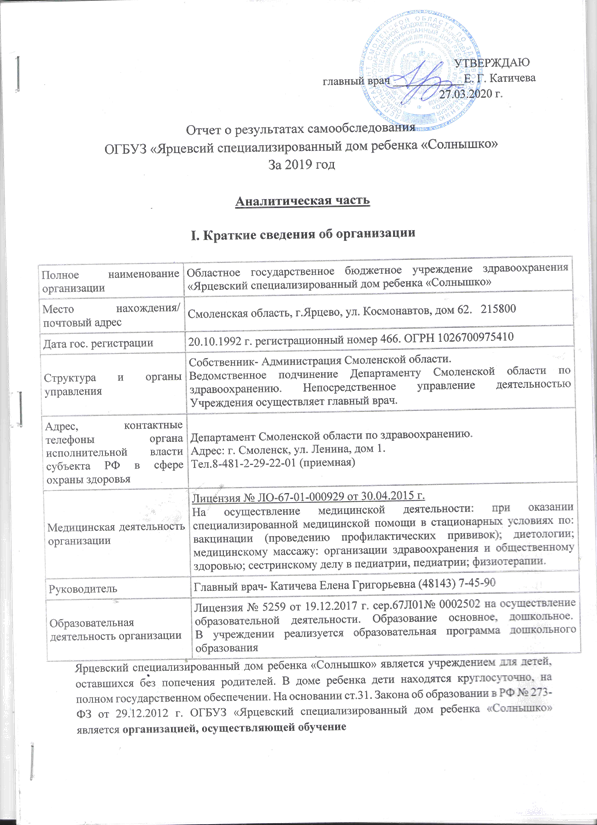 Система управленияСистема управления ОГБУЗ «Ярцевский специализированный дом ребенка «Солнышко» строится на принципах единоначалия и коллегиальности и осуществляется учредителем, органами самоуправления и главными врачом в соответствии с законодательством Российской Федерации и Уставом учреждения.Коллегиальными органами управления являются: педагогический совет, совет трудового коллектива, попечительский совет.Единоличным исполнительным органом власти является главный врач- руководитель учреждения.Оценка образовательной деятельности, организации образовательного процесса, содержания и качества подготовки обучающихся.Реализуемая образовательная программа дошкольного образования       Образовательный процесс   организован в соответствии с ФГОС ДО.  Реализуя задачи годового плана работы, коллектив   старался создать благоприятные условия для полноценного проживания      ребенком    дошкольного      детства, всестороннего     развития психических     и физических    качеств   в   соответствии    с возрастными    и индивидуальными особенностями. В первом полугодии в ОГБУЗ «Ярцевский специализированный дом ребенка «Солнышко» в 2018-2019 учебном году функционировало 3 группы, во втором полугодии-2 группыИз них: 1  группа для детей младенческого возраста « Малыши», наполняемостью до 10 детей; 2 разновозрастные группы для детей раннего и младшего дошкольного возраста « Лучики», «Звездочки» .Процесс организации образовательной деятельности   носит плановый характер. Содержание образовательного процесса   определяется Образовательной программой Дошкольного образования ОГБУЗ «Ярцевский специализированный дом ребенка «Солнышко». Федеральный компонент Образовательной программы: Программа «От рождения до школы» (под редакцией Н.Е. Вераксы , Т.С. Комаровой, М.А. Васильевой. - М.: Мозаика-Синтез, 2014).  Образовательный процесс осуществляется с учетом принципа интеграции образовательных областей (физическое развитие, социально-коммуникативное развитие, познавательное развитие, речевое развитие, художественно-эстетическое развитие); с использованием элементов программ и технологий, ориентированных на выполнение требований к содержанию и методам воспитания, направленных на личностно-ориентированный подход к детям в процессе воспитания и развития.   При этом решение программных образовательных задач реализуется в рамках непосредственной   образовательной   деятельности,  в   ходе   режимных   моментов – как   в совместной деятельности взрослого и детей, так и в самостоятельной деятельности малышей.  Организация образовательного процесса    Статистические данные на период учебного года с 01.09.2018. по 31.08.2019 г.*по состоянию здоровья.  В соответствии с индивидуальными программами реабилитации ребенка-инвалида, выданными ФГУ медико-социальной экспертизы, дети не нуждаются в   психолого-педагогической реабилитации, нуждаются в уходе и содержании. **количество детей, находящихся в учреждении  3  и более месяцев      Образовательный процесс организован в соответствии с требованиями, предъявляемыми законодательством к дошкольному образованию и направлен на сохранение и укрепление здоровья воспитанников, предоставление равных возможностей для полноценного развития каждого ребёнка.  Организация образовательного процесса осуществляется в соответствии с годовым планированием, образовательной программой дошкольного образования на основе ФГОС ДО.         Содержание образования определяется Образовательной программой дошкольного образования ОГБУЗ «Ярцевский специализированный дом ребенка «Солнышко»          В силу разнообразия возрастной специфики малышей от рождения до 4 лет, образовательная программа предусматривает различие направлений образовательной деятельности разных возрастных категорий: детей до года, детей от 1 до 2 лет, от 2 до 4 лет.        Это различие обусловлено разной затратой времени на уход за ребенком, трудностью разделения процессов ухода, воспитания и обучения для детей от рождения до двух лет, а также различием ведущих видов деятельности в данные возрастные периоды.         Образовательный процесс с детьми до года проводится во время проведения режимных моментов, в процессе проведения индивидуальных развивающих игр с ребенком. Направления образовательной деятельности в работе с детьми до года:развитие восприятияразвитие речиразвитие движенийразвитие действий с предметамимузыкально воспитаниеОбразовательная деятельность с детьми от года до 2 лет проводится в режимных моментах и во время проведения индивидуальных или подгрупповых игр-занятий.В режимных моментах она направлена на:Воспитание культурно-гигиенических навыков, навыков самообслуживанияПриучение детей к опрятности, аккуратностиРасширение ориентировки в окружающемРазвитие понимания речиРазвитие активной речиВ играх – занятиях она направлена на:Развитие речиПриобщение к художественной литературеРазвитие движенийРазвитие в играх-занятиях с дидактическим материаломИгра-занятиях со строительным материаломМузыкальное воспитаниеСодержание образовательной деятельности с детьми от 2 до 4 лет проводится на образовательным областям: социально-коммуникативное развитие, познавательное развитие, речевое развитие, художественно-эстетическое развитие, физическое развитие.  Коррекционную работу проводят учитель-дефектолог, педагог-психолог в рамках индивидуальных коррекционно-развивающих занятий с детьми.   За отчетный период с учителем-дефектологом   педагогом-психологом занимались 17 воспитанников. Психолого-педагогическое сопровождение осуществляет педагог-психолог, который отслеживает период адаптации при поступлении ребенка в учреждение, проводит психологическую диагностику   по запросу родителей, кандидатов в замещающие родители, членов медико-психолого-педагогической комиссии.За отчетный период были обследованы по запросу родителей: 0 детей, по запросу кандидатов- 4 ребенка. В доме ребенка функционирует Медико-психолого-педагогическая комиссия, которая решает задачи оценки динамики состояния здоровья воспитанников, качества лечебного и педагогического процессов, определяет оптимальные маршруты оказания ребенку психолого-педагогической, социальной и социально-правовой помощи.   МППк разрабатывает индивидуальные планы развития и жизнеустройства воспитанников, оставшихся без попечения родителей. За отчетный период было составлено 18 планов.Качество освоения воспитанниками образовательной программы.         Образовательная программа предусматривает мониторинг освоения детьми образовательной программы на основе педагогической диагностики. Учитывая возрастные особенности воспитанников дома ребенка педагогическая диагностика проводится в двух возрастных подгруппах: младшая подгруппа детей до 2 лет, старшая подгруппа детей от 2 до 4 лет. Педагогическая диагностика решает задачи: определение динамики и степени освоения воспитанниками образовательной программы по образовательным областям; выявление индивидуальных особенностей каждого ребенка и определение маршрута образовательной работы с детьми на следующий учебный год.           Оценка индивидуального развития детей младшей подгруппы проводится на основе оценки нервно-психического развития с 0 до 2 лет   по методике в соответствии с приказом МЗ РФ от 28.09.1993 г. № 227 «О совершенствовании системы организации медицинской помощи воспитанникам дома ребенка Российской Федерации»          Инструментарием педагогической диагностики детей старшей подгруппы является методика педагогической диагностики Н.В. Верещагиной «Диагностика педагогического процесса», где оцениваются умения и навыки детей в пяти образовательных областях.               Не подвергаются мониторингу результаты педагогической диагностики детей, которые находились в доме ребенка менее, чем 3 месяца. Результаты мониторинга динамики нервно-психического развития детей возрастной группы с 0 до 2 лет за 2018-2019 учебный год.*Мониторингу подлежат результаты диагностики детей, которые находились в доме ребенка более 3 мес.Результаты мониторинга результатов освоения образовательных областей детей возрастной группы от 2 до 4 лет.Обучались по образовательной программе: 22 ребенка.       Вошли в мониторинг *: 13 детей*Мониторингу подлежат результаты диагностики детей, которые находились в доме ребенка 3 и более  мес.Пояснение: Отсутствие положительной динамики по некоторым образовательным областям с неизменным низким уровнем развития у 1 ребенка связно с большим количеством у него пропусков занятий по состоянию здоровья .Взаимодействие с волонтерами( волонтерскими организациями)и социальными партнерами             В условиях дома ребенка актуальной является проблема социализации воспитанников.  Решить проблему расширения опыта социального взаимодействия воспитанников помогает деятельность в рамках волонтерской деятельности и взаимодействия с социальными партнерами.         На основании Приказа Департамента по здравоохранению « Об утверждении порядка взаимодействия областных государственных учреждений здравоохранения с организациями добровольческой( волонтерской) деятельности за отчетный период разработан Проект Соглашения  о сотрудничестве учреждения с волонтёрами ( волонтерскими организациями).            Задача, которую решает социальное партнерство и волонтерская деятельность: оказание разносторонней помощи для оптимизации условий жизни воспитанников дома ребенка.      Деятельность по вопросам социализации воспитанников, включает в себя организацию мероприятий для детей: праздников, развлечений, концертов, вывоза детей на экскурсии за пределы учреждения в зоопарк, на экскурсии и т.д. В таких мероприятиях имеется возможность живого общения наших воспитанников с детьми более старшего возраста, чем они сами, с незнакомым взрослыми, расширяется кругозор наших детей, вырабатываются навыки взаимодействия, закрепляются правила поведения в различных ситуациях.                      Мероприятия  за отчетный период. Взаимодействие с семьей воспитанников.          Взаимодействие педагогического коллектива с семьями воспитанников проводится в рамках профилактической работы.    В соответствии с ФЗ № 120 от 24.06.1999 г. «Об основах системы профилактики безнадзорности и правонарушений несовершеннолетних» дом ребенка является субъектом профилактики социального сиротства.          Профилактическая работа в учреждении реализуется в рамках Междисциплинарной программы проведения профилактической работы с семьями, находящимися в трудной жизненной ситуации « Содружество».       За 2019 г.  из поступивших в дом ребенка детей 79 % составили дети, которые были определены в учреждение временно, по заявлению родителей по  причине  трудной жизненной ситуации. Признание кровной семьи приоритетной для ребенка средой, где он может полноценно развиваться и быть счастливым, определяет для нас цель профилактической работы -  это возвращение ребенка в кровную семью.       Для достижения поставленной цели решаются следующие задачи: сохранить , поддержать  детско-родительскую привязанность, оказать семье помощь по вопросам медицинской, психолого-педагогической и социально- правовой реабилитации детей. Статистические статусные данные  за 2019 г.* по причине: ограничение в род.правах-2, по акту об оставлении ребенка родителями в доме ребенка: 3, согласие  родителей на усыновление другими лицами: 7            **За 2019 г. из категории детей, оставшихся без попечения родителей    возвращены родителям               2  ребенка– по факту установления отцовства.           *** родители дали согласие на усыновление ребенка другими лицами        В учреждении созданы условия для   общения родителей с детьми.  За 2019 г. регулярно посещали детей в доме ребенка родители 6 семей. Родители, проживающие в других районах поддерживают связь с администрацией учреждения по телефону. В учреждении ведется Журнал «Учета обращения граждан и посещения родителями, родственниками воспитанников дома ребенка»        При посещении ребенка педагогическими работниками проводятся консультации по вопросам воспитания и образования детей, специалистом по социальной работе проводятся беседы по профилактике уклонения от выполнения родительских обязанностей.   За 2019 г.  проведено   36 педагогических консультаций, составлено 16 актов о профилактических беседах.         Так же специалисты дома ребенка знакомят родителей с развитием ребенка, особенностями его поведения, основными потребностями, с состоянием его здоровья. Переписка с родителями в 2019 г. не велась. Предоставление информации об образовательной программе заинтересованным лицам .         Краткая презентация Образовательной программы размещена на официальном сайте учреждения. Родители имеют возможность ознакомиться с Образовательной программой при посещении учреждения, на сайте учреждения.Вывод: Образовательная программа дошкольного образования, организация образовательного процесса, содержание и качество подготовки воспитанников соответствуют требованиям действующего законодательства РФ.Внутренняя система оценки качества образования    Целью системы внутренней оценки качества образования в Доме ребенка является установление соответствия качества дошкольного образования Федеральному государственному образовательному стандарту дошкольного образования. В учреждении разработано Положение о внутренней системе оценки качества образования ОГБУЗ «Ярцевский специализированный дом ребенка «Солнышко», приложением к которому является годовая Программа внутренней оценки качества образования.              Реализация внутренней системы оценки качества образования осуществляется на основе внутреннего контроля и мониторинга.              Внутренний контроль осуществляется в соответствии с Программой производственного контроля, с годовым планом образовательной деятельности, в части плана контрольных мероприятий. По итогам контроля в зависимости от его формы, целей и задач, а также с учетом реального положения дел проводится заседания педагогического совета и административные совещания.    	Мониторинг предусматривает сбор, системный учет, обработку и анализ информации об организации и результатах образовательной деятельности для эффективного решения задач управления качеством образования. По результатам контрольных мероприятий и мониторинга   принимаются управленческие решения, направленные на приведение соответствия качества образования требованиям ФГОС ДО.Вывод: Система внутренней оценки качества образования функционирует в соответствии с требованиями действующего законодательства.Кадровое обеспечениеХарактеристика педагогических кадров.Дом ребёнка укомплектован педагогами на 100 % согласно штатному расписанию. Характеристика педагогических кадров *Аттестованы на соответствие занимаемой должности   Уровень квалификации педагогических работников отвечает требованиям квалификационных            характеристик, определенных          для   соответствующих должностей, и позволяет обеспечивать реализацию заявленной программы.    Учебно-методическое обеспечение педагогических кадров   Работа с кадрами была направлена на повышение профессионализма, творческого потенциала педагогической культуры педагогов, оказание методической помощи педагогам.  Аттестация и повышение квалификации проводилась в соответствии с годовыми графиками.Направления работы образовательного подразделения в отчетный период:повышение педагогического мастерства специалистов в рамках ФГОС ДОсоздание условий для физического развития воспитанников, сохранения их здоровьясоздание условий жизни детей, приближенных к домашним, благоприятных для сохранения психологического здоровья. Продолжалась работа по решению образовательных потребностей педагогов, повышению их мастерства через традиционные формы работы: семинары-практикумы, консультации, педсоветы.  Главной целью проводимых мероприятий с педагогами являлась организация целенаправленной образовательной, методической, коррекционной деятельности по изучению, воспитанию и коррекции каждого ребенка в соответствии с его возрастными и индивидуальными особенностями развития.         Проведены педагогические советы «Установочный», «Итоговый»; 2 тематических педагогических совета: «Создание условий, способствующих физическому развитию детей и сохранению их физического и психологического здоровья» , проведен  семинар-практикум: «Планирование, организация и проведение игр-занятий с детьми от рождения до 2 лет».Проведены открытые мероприятия:мастер-класс « Игры по развитию мелкой моторики детей до года», ООД: Спортивный досуг « Веселая карусель», занятие с интеграцией образовательных областей физическое развитие и речевое развитие « Паровоз».Для развития аналитической деятельности воспитателей, для обмена опытом ежемесячно проводились взаимопосещения занятий.Повышение квалификации педагогов проводилось на базе ГАУ ДПО « Смоленский областной институт развития образования»Участие педагогов в мероприятиях регионального уровня:За отчетный период аттестованы на  подтверждение соответствия занимаемой должности: 1 воспитатель.За отчетный период прошли регистрацию в регистрационной системе ГАУ ДПО Смоленский областной институт развития образования «Регион-67» все педагоги дома ребенка.библиотечно-информационное обеспечение.Библиотечно-информационный фонд представлен методической литературой по всем образовательным областям ОП, детской художественной литературой, периодическими изданиями, демонстрационно-дидактическими пособиями, а также другими информационными ресурсами. Библиотечно-информационный фонд достаточен для решения образовательных задач, определенных Образовательной программой. в 2018 г. их средств благотворительной помощи приобретены пособия: « Планирование работы воспитателя ДОО. Комплексные занятия по программе « От рождения до школы»( группа детей раннего возраста), годовой комплект ( 3 пособия) « Планирование работы воспитателя ДОО . Образовательный процесс . Планирование на каждый день по программе « От рождения до школы» ( группа раннего возраста)Кабинет старшего воспитателя оснащен компьютером, имеется доступ к сети интернет.Финансирование образовательного процессаИсточники финансирования:Бюджетные ассигнованияПоступления на гуманитарный счетБлаготворительная помощьОбъем финансового обеспечения реализации Образовательной программы осуществляется в пределах объемов средств на текущий финансовый год и используется для осуществления расходов, необходимых для реализации Образовательной программы, в том числе и для оплаты труда всех категорий персонала, участвующего в его реализации, приобретения средств обучения и воспитания, реализации прав педагогических работников на получение дополнительного профессионального образования. Порядок, размер и условия оплаты труда педагогических работников, в том числе распределения стимулирующих выплат определяются в локальных правовых актах Дома ребенка:Материально-техническая базаХарактеристики жилого здания и помещений        Образовательная деятельность проводится в помещениях, соответствующих требованиям санитарно-эпидемиологическим правилам и нормативам СанПиН 2.4.1.3049-13 «Санитарно-эпидемиологические требования к устройству, содержанию и организации режима работы дошкольных образовательных организаций (Утв. Постановлением Главного государственного санитарного врача РФ от 15.05.2013 г.) Образовательная деятельность реализуется в помещениях и на территориях:Пять групповых комнат: 1 группа для детей до года, 4 группы для разновозрастного состава воспитанников от 1 до 4 лет. Каждая из групповых комнат имеет игровое помещение, спальню, раздевалку, туалет, буфетную, неотапливаемую веранду, подсобные помещения. Все группы оснащены системой видеонаблюдения с выходом монитора в кабинет старшего воспитателя.Музыкально-спортивный зал.  Основная функция: проведение физкультурных и досуговых мероприятий.      Возможность пользоваться залом существует у всех воспитанников дома ребенка, здесь организуется общение детей с родителями, родственниками, кандидатами в замещающие родители. В вечернее время могут организовываться подвижные игры, развлечения. Кабинет логопеда, педагога-психолога.           Оснащен разнообразным дидактическим и раздаточным материалом для работы с детьми.  Имеется оборудование для песочной терапии (песочный ящик Юнга), стол с подсветкой для рисования песком. Имеется музыкальный центр.Кабинет старшего воспитателя и социального работника (для методического сопровождения образовательного процесса) Организовано хранение личных дел воспитанников, методической литературы, подборок статистической материала. Оснащен компьютерами с доступом в интернет. Используется для проведения педагогических собраний, педагогических советовПрогулочные участки. Находятся на территории, соответственно каждой группе.            имеют спортивно-игровое оборудование в соответствии с возрастом детей, крытые              веранды, оборудованные зоны с травмобезопасным покрытием   для организации              двигательной активности.             Все прогулочные участки оснащены системой видеонаблюдения с выходом             монитора на круглосуточный медицинский пост.Медицинский блок: физио-кабинет, кабинет старшей медицинской сестры, кабинет врача-педиатра, процедурный кабинет, кабинет массажа, карантинная группа. Предназначены для организации медицинской деятельности учреждения, проведения медицинских манипуляцией.Технические помещения :  прачечная, пищеблок.Результаты показателей образовательной деятельности, подлежащей самообследованиюВЫВОД  Анализ показателей указывает на то, что Образовательная программа дошкольного образования, организация образовательного процесса, содержание и качество подготовки воспитанников , условия реализации Образовательной Программы Дошкольного образования соответствуют требованиям действующего законодательства РФ.Наименование органафункцииГлавный врачКонтролирует работу и обеспечивает эффективное взаимодействие структурных подразделений, утверждает нормативно-правовые локальные акты, осуществляет общее руководство учреждением.Педагогический советОсуществляет текущее руководство образовательной деятельностью, в том числе рассматривает вопросы: развитие образовательных услуг, регламентации образовательных отношений, разработка образовательных программ, выбор методик, пособий, средств обучения и воспитания, аттестации, повышения квалификации педагоговПопечительский советДеятельность по привлечению внебюджетных средств, их рациональному распределению и применению с целью улучшения качества жизни воспитанниковСовет трудового коллективарассматривает, обсуждает, принимает локальные нормативно-правовые акты, регулирующие трудовые отношения с работниками, условия труда. Педагогические технологии, включенные в часть, формируемую участниками образовательного процесса Педагогические технологии, включенные в часть, формируемую участниками образовательного процесса Педагогические технологии, включенные в часть, формируемую участниками образовательного процесса «Развивайся, малыш!» Система занятий по профилактике отставания и коррекции отклонений детей раннего возраста»О.В. ЗакревскаяПрофилактика отставания и коррекция нарушений в развитии детей раннего возраста и детей с задержкой психомоторного развитияНаучно-методические материалы для организации коррекционно-развивающего сопровождения учебно-воспитательного процесса в условиях дома ребенка  Автономная некоммерческая организация «Центр коррекционных технологий»Худенко Е.Д., Шаховская С.И.,Дедюхина, Г.И. Кириллова Е.В.Организации коррекционно-развивающего сопровождения учебно-воспитательного процесса в условиях дома ребенка  На начало учебного года /кол. чел28Поступило за период учебного года + летний оздоровительный период28Выбыло за период учебного года+ летний оздоровительный период38Обучались по образовательной программе55Из них: дети до года18               Дети с 1 до 2 лет15               Дети с 2 до 4 лет22Не были включены в образовательный процесс*1Вошли в мониторинг освоения ОП**36Из них в возрастеДо года13От 1 до 2 лет10От 2 до 4 лет13Обучались по образовательной программе (кол. чел)Вошли в мониторинг*(кол. чел/%)Отсутствует отрицательная динамика нервно-психического развития (чел /%)Наблюдается положительная динамика нервно-психического развития (чел/%) 3323 ( 100 %)19/ 83  %4/17 %Образовательная область положительная динамика уровня освоения обр.области (кол/ %)Отсутствие динамики уровня освоенияОтсутствие динамики уровня освоенияОтрицательная динамикаОбразовательная область положительная динамика уровня освоения обр.области (кол/ %)Из них:положительная динамика по отдельнымОтрицательная динамикаРечевое развитие7/  23%6  / 46%6/  46%0Физическое развитие9/  69%4  / 31%4 /  32%0Худ-эстетическое8 / 62%5 /  38%5 /  38%0Соц.-коммуникативное7  / 54%6 /  46%6/   46%0Познавательное развитие10/76%3 /    23%1 /  23%0Социальный партнер/ волонтерыМероприятиеКлуб «Современник»Новогодний праздникГруппа волонтеров Творческая мастерская « Рисуем пластилином»Группа волонтеровТворческая мастерская « Барашки»Центр Детского и юношеского творчестваПраздник Осень золотаяЦентр Детского и юношеского творчестваконцертНаходились на нач.года детей всего2727Из них:помещенных в учреждение по заявлению родителейОставшихся без попечения родителей1512*За год поступило всего2424Из них:195Итого прошли за отчетный период детей всего5151Из них:3427Изменилась причина пребывания в доме ребенка за отчетный год1414Из них по причине:Родители оставили ребенка в учреждении по окончанию срока временного пребывания9                0Из них в дальнейшем статус ребенка, оставшегося без попечения родителей юридически подтвержден по причине:родители лишены род. прав 4                4Родители ограничены в род.правах 1                    0Родители дали согласие на усын. ребенка другими лицами 2         0За отчетный период выбыли из учреждения всего:3838Из них вернулись к родителям152** Переданы  в замещ. семьи всего2121Их нихПод опеку1717усыновлены44находятся  на конец отчет. года всего1212Из них 102***СпециалистКол-вообразованиеобразованиеКатегория.Категория.Чел.Выс.Сред.   специальноеКатегорияКоличествоВоспитатели18612Высшая0Воспитатели18612113Воспитатели18612Без кат*5Логопед11-Без кат*1Педагог-психолог11-Без кат*1Муз. руководитель1-1высшая1Старший воспитатель11-высшая1Название курса повышение квалификации часСпециалистОсобенности организации образовательного процесса в группах раннего возраста1082 воспитателяПрофилактика стресса у субъектов образовательного процесса245 воспитателей.Организация деятельности МО воспитателей в условиях  ФГОС ДО161 воспитательЭффективные практики взаимодействия педагога с семьями обучающихся163 воспитателяМетодика работы с детьми дошкольного возраста в ДОО в современных условиях367 воспитателейМероприятиеМесто ивремя проведенияДолжностьТема выступленияОбластной круглый стол « Развитие детей раннего возраста в ДОО, проблемы, перспективы»ГАУ ДПО « Смоленский областной институт развития образования»23.05.2019 г.СтаршийвоспитательОрганизация ОД с детьми младенческого возраста в условиях дома ребенкаОбластной круглый стол « Развитие детей раннего возраста в ДОО, проблемы, перспективы»ГАУ ДПО « Смоленский областной институт развития образования»23.05.2019 г.ВоспитательФизическое развитие детей до года в условиях дома ребенкаОбластной круглый стол « Развитие детей раннего возраста в ДОО, проблемы, перспективы»ГАУ ДПО « Смоленский областной институт развития образования»23.05.2019 г.ВоспитательФитбол гимнастика, как средство укрепления здоровья детей до годаОбластной круглый стол « Развитие детей раннего возраста в ДОО, проблемы, перспективы»ГАУ ДПО « Смоленский областной институт развития образования»23.05.2019 г.ВоспитательРазвитие кистевой моторики  до года Областной круглый стол « Развитие детей раннего возраста в ДОО, проблемы, перспективы»ГАУ ДПО « Смоленский областной институт развития образования»23.05.2019 г.воспитательКоррекционно-развивающая работа с детьми раннего возраста по развитию навыков самообслуживанияЛокальный нормативный актОснование разработкиКоллективный договорТрудовой кодекс РФПоложение об оплате труда работников ОГБУЗ «Ярцевский специализированный дом ребенка «Солнышко»ТК РФ, ОЗ "Об оплате труда работников областных государственных учреждений", постановление Адм. Смоленской обл. от 24.09.2008г. «О введении новых систем оплаты труда работников областных государственных учреждений» (в ред. постановлений Адм.Смоленской обл. от 21.10.2008 №576, от 27.10.2008 №608, от 07.11.2013 №890, от 23.05.2014 №380, от 16.10.2015 №650), постановление Адм. Смоленской обл. от 30.10.2015 №670 «Об утверждении Примерного положения об оплате труда работников областных государственных бюджетных и автономных учреждений здравоохранения по виду экономической деятельности «Здравоохранение и предоставление социальных услуг»Положение о распределении выплат стимулирующего характера работникам ОГБУЗ «Ярцевский специализированный дом ребенка «Солнышко»ТК РФ,  Постановление Администрации Смоленской обл. от 24.05.2011 г. №294 «Об утверждении положения об отраслевой системе оплаты труда работников областных государственных учреждений здравоохранения», п. 3 приложения  «Программы поэтапного совершенствования системы оплаты труда в гос. учреждениях на 2012-2018 годы»,  утвержденной Распоряжением Правительства РФ от 26.11.2012 №2190–р, п. 10 раздела IIлана мероприятий утвержденного распоряжением Правительства РФ от 28.12.2012 № 2599-р, Приказ Министерства здравоохранения РФ  № 421 от 28.06.2013 г.Форма владенияОперативное управлениеСобственникГосударственное имущество Смоленской областиГод постройки 1987Тип строенияТиповоеЭтажность2 этажа Здание (площадь общая) 1633 кв.м.Земельный участок (площадь общая)2027 кв.м.БлагоустройствоЦентрализованное водоснабжение, канализация, отопление. Приготовление пищи на электрических плитах. Входы оборудованы пандусами. N п/пПоказателиЕдиница измерения1.Образовательная деятельность1.1Общая численность воспитанников, осваивающих образовательную программу дошкольного образования, в том числе:511.1.1В режиме полного дня (8-12 часов)511.1.2В режиме кратковременного пребывания (3-5 часов)01.1.3В семейной дошкольной группе01.1.4В форме семейного образования с психолого-педагогическим сопровождением на базе дошкольной образовательной организации01.2Общая численность воспитанников в возрасте до 3 лет491.3Общая численность воспитанников в возрасте от 3 до 8 лет21.4Численность/удельный вес численности воспитанников в общей численности воспитанников, получающих услуги присмотра и ухода:человек/%1.4.1В режиме полного дня (8-12 часов)01.4.2В режиме продленного дня (12-14 часов)01.4.3В режиме круглосуточного пребывания51/100%1.5Численность/удельный вес численности воспитанников с ограниченными возможностями здоровья в общей численности воспитанников, получающих услуги:человек/%1.5.1По коррекции недостатков в физическом и (или) психическом развитии2/4 %1.5.2По освоению образовательной программы дошкольного образования1/2%1.5.3По присмотру и уходу2/4 %1.6Средний показатель пропущенных дней при посещении дошкольной образовательной организации по болезни на одного воспитанникаНе рассчитывается1.7Общая численность педагогических работников, в том числе:221.7.1Численность/удельный вес численности педагогических работников, имеющих высшее образование9/40%1.7.2Численность/удельный вес численности педагогических работников, имеющих высшее образование педагогической направленности (профиля) 9/40%1.7.3Численность/удельный вес численности педагогических работников, имеющих среднее профессиональное образование13/ 60 %1.7.4Численность/удельный вес численности педагогических работников, имеющих среднее профессиональное образование педагогической направленности (профиля)13/ 60 %1.8Численность/удельный вес численности педагогических работников, которым по результатам аттестации присвоена квалификационная категория, в общей численности педагогических работников, в том числе:15 /67 %1.8.1Высшая2 / 9 %1.8.2Первая13/ 59 %1.9Численность/удельный вес численности педагогических работников в общей численности педагогических работников, педагогический стаж работы которых составляет:человек/%1.9.1До 5 лет 1 / 5 %1.9.2Свыше 30 лет11 / 50  %1.10Численность/удельный вес численности педагогических работников в общей численности педагогических работников в возрасте до 30 лет1 / 5 %1.11Численность/удельный вес численности педагогических работников в общей численности педагогических работников в возрасте от 55 лет4 / 18 %1.12Численность/удельный вес численности педагогических и административно-хозяйственных работников, прошедших за последние 5 лет повышение квалификации/профессиональную переподготовку по профилю педагогической деятельности или иной осуществляемой в образовательной организации деятельности, в общей численности педагогических и административно-хозяйственных работников24 / 96    %1.13Численность/удельный вес численности педагогических и административно-хозяйственных работников, прошедших повышение квалификации по применению в образовательном процессе федеральных государственных образовательных стандартов в общей численности педагогических и административно-хозяйственных работников14 / 56 %1.14Соотношение "педагогический работник/воспитанник" в дошкольной образовательной организации1/61.15Наличие в образовательной организации следующих педагогических работников:1.15.1Музыкального руководителяда1.15.2Инструктора по физической культуренет1.15.3Учителя-логопеданет1.15.4Логопеда           нет1.15.5Учителя- дефектологада1.15.6Педагога-психолога            да2.Инфраструктура2.1Общая площадь помещений, в которых осуществляется образовательная деятельность, в расчете на одного воспитанника8.1 кв. м.2.2Площадь помещений для организации дополнительных видов деятельности воспитанников74.6 кв. м.2.3Наличие физкультурного заланет2.4Наличие музыкального залада2.5Наличие прогулочных площадок, обеспечивающих физическую активность и разнообразную игровую деятельность воспитанников на прогулкеда